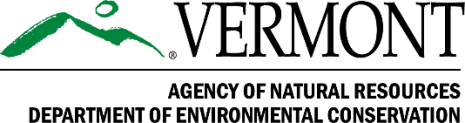 WAR FAAFIN - Wax laga baddalayFaafin Degdeg ah – Luulyo 13, 2023Warbaahinta Qofka ay La Xiriirayso:Tim Cropley, Maareeyaha Barnaamijka Wasakhda daadata ee
Waaxda Ilaalinta Deegaanka 
802- 249-5346, Tim.Cropley@vermont.govDEC ku saabsan Qaabka Si ammaan ah Biyaha Looga saaro Dhismaha Qaybta Dhulka Hoostiisa ahMontpelier, Vt. – Daadadka baahsan ee Vermont waxay dhismayaal badan oo dhulka hoostiisa ah ku sababeen in biyo ka buuxsamaan, xaaladaha qaarkoodna, waxay sababeen in saliid kasoo daadato haanta kululaynta saliidda ee dhismaha qaybta dhulka hoostiisa ah. Waaxda Ilaalinta Deegaanka (DEC) waxay ku siinaysaa hagitaan ku saabsan nadiifinta dhismaha qaybta dhulka hoostiisa ah.Haddii aysan jirin caddayn muujinaysa in saliid ku dhexjirto biyaha – sida dhibco saliid ah (aysan jirin wax dul sabbaynaya biyaha ama uusan jirin ur saliideed) – biyaha waa lagu sii dayn karaa dhulka (sida la door bidayo) ama waxaa la raacin karaa majaroorada biyaha roobka.Marka saliid ama betrool uu biyaha kujiro oo ay dul sabbaynayso biyaha dhismaha qaybta dhulka hoostiisa ah ama weelba gudihii, kusoo wargali xaaladaas DEC adoo kala xiriiraya 800-641-5005 (24/7) ama 802-828-1138 (inta lagu jiro maalinta shaqada).DEC waxay qandaraasleyaasha tooska ah ku amri kartaa in ay kaa caawiyaan saarista biyahan. Qandaraasleyaashu waxay marka koowaad saarayaan qaybta sare ee dareeraha ku jira dhismaha qaybta dhulka hoostiisa si ay marka hore usoo saaraan wixii saliid ah ee dul sabbaynaysa. (In dareeraha laga saaro heerka dhismaha qaybta dhulka hoostiisa la siman ama oogada hoose ee dareeruhu waxaa suurtogal ah inay sababto in saliidda sabbaynayaa ay ku dhegto wax kasta oo dhismaha qaybta dhulka hoostiisa ah kujira taasoo shaqada nadiifinta ka dhigaysa mid adag.)Marka saliidda laga saaro biyaha ama aysan jirin caddayn muujinaysa inay saliidi ku jirto ama dhibco saliid ah biyaha dul sabbaynayaan, waxaa lagu sii dayn karaa dhulka.Dhismaha qaybta dhulka hoostiisa ah ee leh saliidda iyo biyaha waxaa kaliya dhulka lagu daadin karaa kaddib marka lala tashado DEC.Haddii qandaraasleyaasha ama gawaarida vac aysan diyaar u ahayn in ay marka hore saliida ka saaraan biyaha dhismaha qaybta dhulka hoostiisa ah. DEC waxay kaala shaqayn doontaa inay ku siiso hagitaan ku saabsan qaabka biyaha kor looga soo daayo si loo hubiyo in saliidda marka hore laga saaro kaddibna lasoo daayo biyaha oo kaliya.Wixii macluumaad dheeraad ah oo ku saabsan caawimooyinka kasoo kabashada daadadka ee ka imanaya Wakaaladda Khayraadka Dabiiciga ah, Waaxda Ilaalinta Deegaanka, Waaxda Kaluunka iyo Duurjoogta, ama Waaxda Kaymaha, Seerooyinka, iyo Madadaalada, bookho https://ANR.Vermont.gov/Flood.###Ogaysiiska Kahortagga Cunsurinimada:Wakaaladda Khayraadka Dabiiciga ah ee Vermont (ANR) waxay ku shaqaysaa barnaamijyadeeda, adeegyadeeda, iyo howlaheeda ayada oo ka fogaanaysa cunsurinimada ku salaysan isirka, diinta, caqiidada, midabka, waddanka asalka ah (ay ka mid tahay qofku inaanu si wacan u aqoon luuqadda Ingiriisiga), faraca, goobta dhalashada, naafanimada, da’da, xaaladda guurka, galmada, rabitaanka galmada, aqoonsiga jinsiga, ama naasnuujinta (hooyada iyo canugga).Ogeysiiska Helitaanka Luuqada: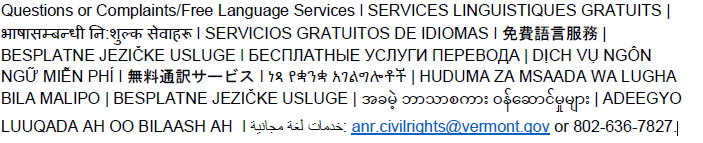 